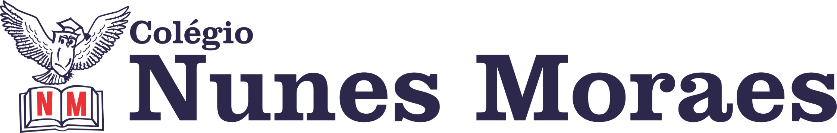                                                                         Thomas AthkinsonBoa tarde. Boas aulas. MUITO IMPORTANTE: Baixe o Google Meet. Se tiver dificuldades em fazer isso, peça ajuda aos coordenadores. Queremos começar a usar a ferramenta o mais breve possível.   NÃO ESQUEÇA: - Durante a aula, seu professor  acompanha você pelo whatsapp. Pode fazer peguntas, que  ele vai encontrar a melhor forma de atendê-lo.   - As atividades de classe também valem nota. Envie foto das atividades feitas  para LUIS COORDENADOR. Não se esqueça de colocar na página  o nome da disciplina, o seu nome e o seu número. Seu professor vai avisar a hora de enviar. -  As atividades de casa devem ser enviadas para o professor na próxima aula da disciplina, sempre durante o tempo da videoaula.1ª AULA: 13h -13:55’ – GRAMÁTICA -  PROFESSOR FLADIMIR CASTRO CAPÍTULO 7 – CONCORDÂNCIA NOMINAL  *Correção de atividades e revisão Passo 01 – Veja a introdução ao conteúdo feita pelo professor vídeo via WhatsApp. (2 minutos)Passo 02 – Correção da atividade de casa por meio do linkhttps://drive.google.com/file/d/1CpjB1zbhYH0a2YIOv3PIvHJD8hRHQr3e/view?usp=sharing*Anotem as dúvidas durante a correção para que sejam respondidas no WhatsApp.Passo 03 – Atividade de sala, página 58 questões 6 a 10 das Atividades propostas (15 minutos)*Envie foto das atividades resolvidas para LUIS COORDENADOR. Escreva a matéria, seu nome e seu número em cada página.Passo 04 –  Correção das questões 6 a 10 propostas como atividades de sala. Link da correção: https://drive.google.com/file/d/1fmUMPdjy2Z1qKHVp1Nje5cAx4bXLlF_v/view?usp=sharing2ª AULA: 13:55’-14:50’    -  BIOLOGIA 2  - PROFESSOR DONISETHI LÉLIS    CAPÍTULO 7 – MORFOLOGIA E ANATOMIA  DA RAIZ  1-Asista à videoaula SAS neste link : https://youtu.be/rTUjB-qxY6k2- Faça as questões  Atividades para sala 1,2,3,4 e 5 da página 36,37  e 38. *Envie foto da atividade realizada para LUIZ COORDENADOR. Escreva a matéria, seu nome e seu número em cada página. 3-Tarefa de casa - faça as questões Atividades propostas 4,5 e 10 da página 38, 39 e 40.3ª AULA: 14:50’-15:45’    -  GRAMÁTICA   - PROFESSOR FLADIMIR CASTRO CAPÍTULO 7 – CONCORDÂNCIA NOMINAL  *Correção de atividades e revisão Passo 01 – Veja a introdução ao conteúdo feita pelo professor vídeo via WhatsApp. Passo 02 – Faça todas as questões das páginas 49 a 52. Da sessão “ENEM e Vestibulares” *Envie foto da atividade realizada para LUIZ COORDENADOR. Escreva a matéria, seu nome e seu número em cada página. Passo 03 – A correção da atividade será feita pelo link do Youtube disponibilizado pelo WhatsApp ao fim do tempo de atividade.INTERVALO: 15:45’-16:10’   4ª AULA:   16:10’-17:05’   - QUÍMICA 1   - PROFESSOR FRANCISCO PONTES  CAPÍTULO 5 – REGRAS BÁSICAS DE NOMEMCLATURA ORGÂNICA (PARTE 2).ETAPAS PARA O DESENVOLVIMENTO DA AULAETAPA 2 – LEIA a teoria na Apostila SAS – páginas 9 e 11, com informações, VÍDEOS e resumos enviados em tempo real pelo professor para o grupo.Tempo: 10’ETAPA 3 – ATIVIDADE DE SALA - RESOLVA as questões 5 e 8 (Seção – Atividades propostas) - página 13 (apostila SAS)Tempo: 10’ETAPA 4 - ACOMPANHAR mais resoluções de questões e o tira dúvidas, via WhatsApp na hora da Aula.ATIVIDADE PARA CASA: Resolva as questões 6, 9 e 10 – Atividades propostas , p. 13. Data da entrega: 20/05/2020 – quara-feira.5ª AULA:   17:05’-18:00’  - BIOLOGIA 1 – PROFESSOR GONZAGA MARTINS CAPÍTULO 6 – HERANÇA DOS CROMOSSOMOS SEXUAIS Passo 1 -  Assistir ao vídeo sobre Aberrações cromossômicas – DO INÍCIO ATÉ O TEMPO DE 17’55’’.   https://www.youtube.com/watch?v=VXMxed9fXDQPasso 2 - Realize a leitura da teoria proposta ao longo do capítulo (páginas 24 a 33).Passo 3 – Tarefa de classe: Resolva os exercícios 3, 4 e 5 da seção “Atividades para Sala” (página 34) e também os exercícios 3 e 5 da seção “Atividades Propostas” (página 36).*Envie foto das atividades resolvidas para LUIS COORDENADOR. Escreva a matéria, seu nome e seu número em cada página.Passo 4 – Tarefa de casa: Complete passos que não tenha conseguido terminar ou faça revisão. DIA 13 DE MAIO DE 2020 – 2ª SÉRIE EM – TURMA BETAPA 1 – ASSISTA à videoaula, utilizando o link a seguir.Link: https://bit.ly/c5quimicaparte2 Tempo: 30’38”ASSISTIR ATÉ 14’00”PÓS AULA – ASSISTA ao restante da videoaula, utilizando o link a seguir.Link: https://bit.ly/c5quimicaparte2 